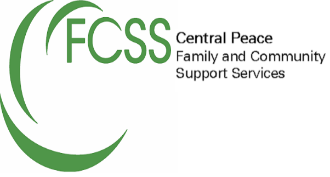 Central Peace Family and Community Support ServicesRegular Board MeetingFebruary 8, 2022Council Chambers, MD of Spirit River #133Spirit River, In the Province of AlbertaMinutesIn Attendance:	Chair: 			Carrie Jackson			Village of Rycroft 			Melanie Syvertsen			Village of RycroftRhonda Yurchyshyn			Town of Spirit RiverJeannine Chambul			Town of Spirit RiverChristine Potrebenko		MD of Spirit River #133Elaine Garrow			MD of Spirit River #133 Council			Tammy Yaremko			Town of Spirit River Council			Joanne Chelick			Village of Rycroft CouncilVia Zoom		Jeanne Yoder				MD of Spirit River #133Guest:			Dan Dibbelt				CAO, MD of Spirit River 			Administration: 	Julie Temple				Coordinator	Welcome. Meeting called to order at 7:05 pm by ChairApproval of:AgendaMOTION 01 -22: Moved by Christine Potrebenko to accept the February 8, 2022 agenda with the amendment of date of meeting minutes to be accepted.  							CARRIEDMinutesMOTION 02 -22: Moved by Joanne Chelick to accept the December 14, 2021 minutes as presented. 					CARRIEDCoordinator’s ReportMOTION 03 -22: Moved by	Rhonda Yurchyshyn to accept the February 8, 2022 Coordinator Report as presented.			CARRIED.2021 Annual Report: not yet completed. Event reports on Christmas Hampers, Santas for Seniors, and Christmas Meals for Seniors from 2021 were presented. Financial ReportMOTION 04 -22: Moved by Jeannine Chambul to accept the February 8, 2022 financial report. Seconded by Christine Potrebenko.		 CARRIEDDraft 2021 Annual Financial Report was accepted for informationMOTION 05-22: Moved by Elaine Garrow that office equipment including shelving, filing cabinet, printer and office chair, be purchased within a budget of $3,000. Seconded by Jeanne Yoder.					 CARRIEDBusiness Arising from the MinutesBirch Hills County FCSS Proposal: Board discussion around the feasibility of accepting a new agreement for Central Peace FCSS to increase programming services within Birch Hills County. Information accepted and going back to Municipal Councils before further direction is given to the Coordinator. Coordinator Annual Evaluation: evaluation sheets are handed into the Board Chair. Evaluation date to occur before the next Board meeting. New Business Volunteer Appreciation EventMOTION 06-22: Moved by Tammy Yaremko to allow a $2,500 budget for volunteer recognition packages including community gift certificates, to facilitate our volunteer appreciation program like last year. Seconded by Christine Potrebenko. CARRIEDHome Support/Seniors mental healthMOTION 07-22: Moved by Elaine Garrow to increase the Home Support budget by $5,000 to expand the program to implement more social support for seniors. Seconded by Melanie Syvertsen. CARRIEDCommunity Mental Health Programs- Support GroupsMOTION 08-22: Moved by Rhonda Yurchyshyn to implement a budget of $5,500 for the support and implementation of community groups. Seconded by Jeannine Chambul. CARRIEDOther New ProgramsBoard gives approval for the FCSS office to facilitate a Welcome Wagon program that keeps updated packages of community and business information and gift certificates available in each community. Reminder to update FCSS brochures and information in the Clinic, Hospital, and Health UnitCorrespondence Report from Petrina Beale regarding her 2021 position as Family and Community Navigator for the Central Peace areaFCSSAA newsletter- date for Director’s Conference in Lethbridge this year, meeting for NW FCSS program Directors in Grande Prairie County on Friday Feb.11.Council UpdatesVillage of RycroftTown of Spirit RiverMD of Spirit River Next meeting – Scheduled for March 8, 2022 at 7:00pm in the MD of Spirit River Council Chambers. Chair adjourned meeting at 8:45pm.These minutes approved this day of March 8, 2022:_________________________________	___________________________________FCSS Chair					Coordinator			